DEPARTAMENTO DE CONSTRUCCIONES METÁLICAS.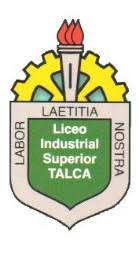 GUÍA DE TRABAJO.  10 JUNIO 2020  MÓDULO: Trazado de Partes y piezas en Construcciones Metálicas                                                           TERCERO MEDIO: D y E.OA2: ACTIVIDAD: Identificar y definir partes de un proceso de soldadura por arco manual.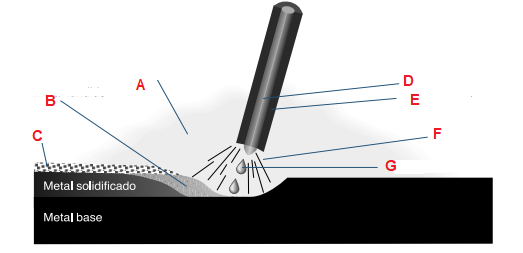 Clasificar los siguientes tipos de electrodos según sus siglas.E6010E6013E7018¿Qué diferencia existe entre el electrodo A y B presentados a continuación? Fundamente su respuesta.E6011 3/32°E6011 1/8°Dudas y recepción de guía desarrollada al correo:  MANUEL ALARCON   +56986856260 alarconramirez.listal@gmail.comIGNACIO TORRES +56956109639   itorres2031@gmail.comMILTON CONTRERAS +56978574466 miltoncontrerases@gmail.comNAHUM UNDA +56999106680 n.abatemol@gmail.comAdemás, se debe registrar la actividad en cuaderno de la asignatura. En el siguiente link encuentra material de apoyo.http://www.indura.cl/Descargar/Manual%20de%20Soldadura%20INDURA?path=%2Fcontent%2Fstorage%2Fcl%2Fbiblioteca%2F00da6ac5e6754e428ecd94f1c78711cb.pdfPAGINA  29 Y 31 DEL MANUAL DE SOLDADURA-INDURA.